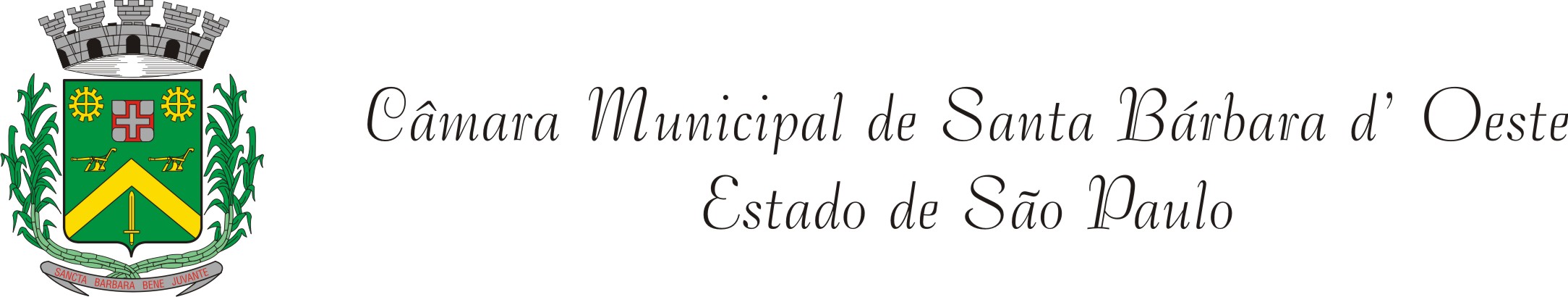 REQUERIMENTO Nº    488 /12DE INFORMAÇÕES“Com relação à manutenção dos aparelhos de odontologia do posto de saúde do Jd. São Francisco”.Considerando-se que, este Vereador foi procurado por moradores do Jd. São Francisco, solicitando informações a respeito dos aparelhos de odontologia do Posto de Saúde do Bairro, eConsiderando-se que, de acordo com esses moradores, os serviços de odontologia do Posto estão parados a meses por falta dos aparelhos que se encontram quebrados e até agora não foram consertados ou mesmo substituídos, e  Considerando-se que, o atendimento odontológico é tão importante quanto o atendimento médico, e é muito procurado pelos moradores, eConsiderando-se que, que o Posto de Saúde dos bairros foram criados com o intuito de facilitar a vida da população, diminuindo o numero de pessoas que procuram por atendimentos no Centro de Saúde.  REQUEIRO à Mesa, na forma regimental, depois de ouvido o Plenário, oficiar ao senhor Prefeito Municipal, solicitando-lhe que sejam remetidas a esta Casa as seguintes informações:1 - Procede a informação de que o atendimento odontológico do Posto de Saúde do São Francisco se encontra parado há meses por falta de aparelhagem? Se positivo, qual o motivo da demora desse conserto? 2 – Se o caso for de licitação para aquisição de novos aparelhos, a mesma já foi providenciada?3 - A administração tem uma previsão para a normalização desse atendimento? Plenário “Dr. Tancredo Neves”, em 22 de Agosto de 2012.DUCIMAR DE JESUS CARDOSO“Kadu Garçom”-Vereador-